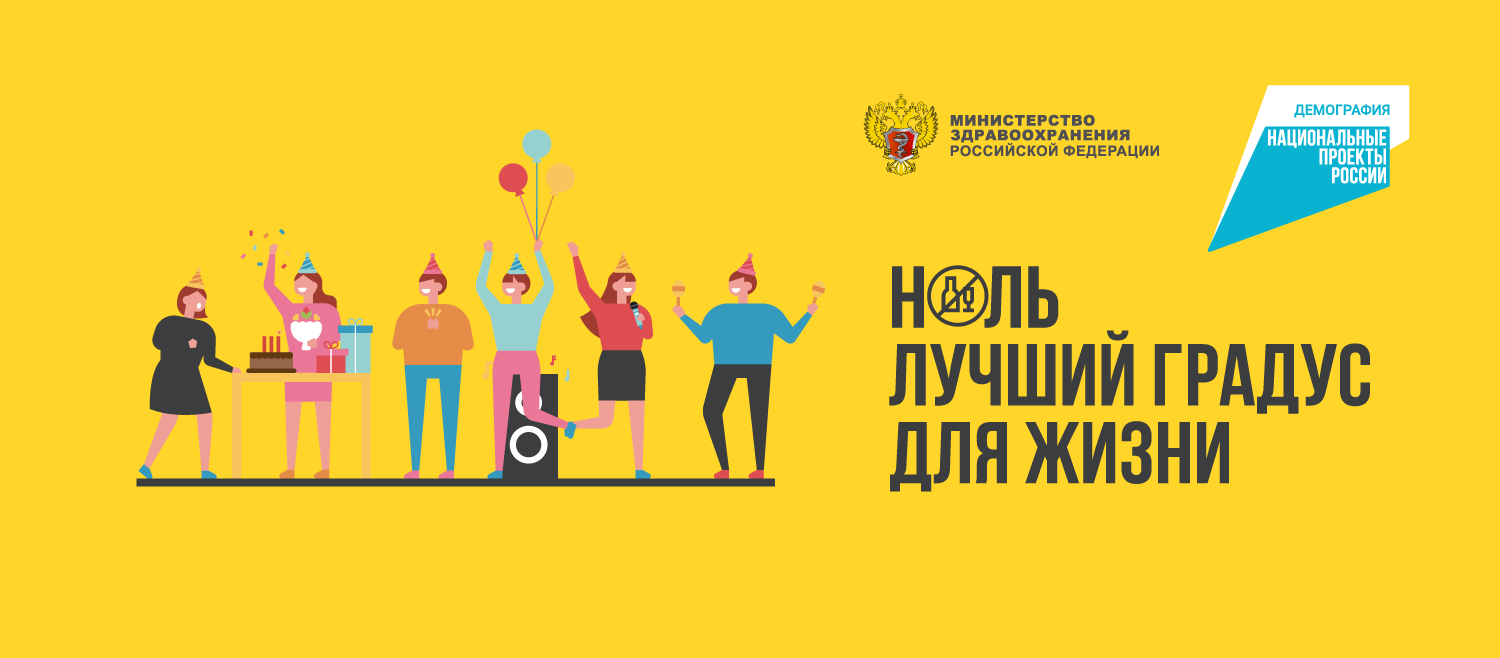 Ноль – лучший градус для встречи Нового года!Спиртные напитки за праздничным столом не способствуют длительному веселью. Хорошее настроение и расслабляющий эффект принятого алкоголя держится недолго, потом наступает апатия, тревожность и головная боль. Поэтому лучший градус для встречи Нового года и других праздников – ноль.Алкоголь портит  не только утро праздника. Частое или чрезмерное потребление спиртных напитков может вызвать развитие более 200 заболеваний и стать причиной преждевременной смерти.Вместе с национальным проектом «Демография» мы предлагаем вам 3 простых рецепта безалкогольных напитков, которые можно самостоятельно приготовить для праздничного стола встречи Нового года. Они вкусные, полезные, красивые, создают праздничное настроение и помогают обойтись без головной боли и прочих похмельных неприятностей 1 января.Мандариновое «шампанское» Выглядит и пузырится как настоящее шампанское, имеет новогодний запах и приятный цитрусовый вкус.Ингредиенты - 200 г мандаринов;- 150 мл содовой воды;- 10 мл сиропа шиповника;- лед;- мята.ПриготовлениеАпельсин очистить от цедры, снять пленку с долек, убрать косточки, подавить апельсиновую мякоть вилкой до выделения сока. Добавить сироп шиповника, содовую, перемешать. В бокал положить кусочки льда и перелить коктейль. Украсить напиток можно листочком мяты.Клюквенно-имбирный глинтвейн Этот пряный ароматный согревающий напиток идеально подходит для зимней вечеринки. Ингредиенты: - 2 стакана замороженной клюквы;- 1,5 литра воды;- апельсин;- 50 г сахара;- имбирь, корица, гвоздика по вкусу.ПриготовлениеЗамороженную клюкву залить стаканом кипятка, подавить ягоды и процедить их через сито, смешать получившийся сок с оставшейся водой, добавить сахар, специи, несколько кружочков апельсина и поставить на средний огонь. Не доводя до кипения, снять глинтвейн с огня, оставить настояться под крышкой 10-15 минут. Разлить по бокалам и украсить дольками апельсина и ягодами клюквы.Сливочное пиво Сладкий ароматный напиток с густой сливочной пенкой. Ингредиенты: - 30 мл жирных сливок;- 100 г пломбира;- 200 мл газированной воды «крем-сода»;- 10 мл карамельного сиропа;- корица и мускатный орех по вкусу.ПриготовлениеСмешать сливки с карамельным сиропом, специями, мороженым до однородной массы и убрать на 10-15 минут в морозильную камеру. Налить в стакан «крем-соду», достать из морозильной камеры сливочный микс и медленно добавить в стакан, чтобы слои не смешались. Готово!Вкусного вам безалкогольного Нового года!Узнать в каком состоянии находятся ваши отношения с алкогольными напитками и нет ли симптомов зависимости можно с помощью чек-листа самодиагностики на портале о здоровом образе жизни Минздрава России. Решить ваши проблемы злоупотребления алкоголем и получить рекомендации по ЗОЖ можно по телефону горячей линии 8 800 200 0 200. Материал подготовлен на основе информации открытых источниковОГБУЗ «Центр общественного здоровьяи медицинской профилактики города Старого Оскола»Отделение спортивной медициныВрач по спортивной медицинеКрушинова Инна Михайловна